M E S T O   Š A M O R Í N   -   S O M O R J A   VÁ R O S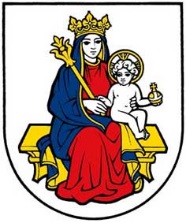                        Mestský úrad   -   Városi hivatal                               Hlavná 37    -    Fő  utca 37                                 931 01   Šamorín   -    931 01  SomorjaZverejnenie zámeru Mesta Šamorín na zámenu nehnuteľného majetku mesta      Mesto Šamorín v zmysle § 9a ods. 8 písm. e)   zákona SNR č. 138/1991 Zb. o majetku obcí v znení neskorších predpisov zverejňujezámer mesta Šamorín na zámenu nehnuteľného majetku mesta   a žiadateľa  v katastrálnom území Šamorín na základe geometrického plánu č. 36717568-1248/2019  na oddelenie pozemkov parc.č. 986/19-20, 985/1-2 nasledovne:A/  pozemok registra „C“ parc.č. 986/16 o výmere 570m2 ako zastavaná plochado vlastníctva žiadateľa:IMPA Šamorín, s.r.o. so sídlom Panónska cesta 75,851 04 Bratislava, prevádzka Bratislavská cesta 75, 931 01 Šamorín formou  odplatnej výmeny pozemkov, a to zápočtom rozlohy jednotlivých pozemkov a doplatku z rozdielu prevyšujúceho rozlohu vymieňaných pozemkovrozdiel z celkovej výmery zamieňaných pozemkov o výmere 134m2 za kúpnu cenu stanovenú znaleckým posudkomnovovytvorené nehnuteľnosti geometrickým plánom ostávajú vo vlastníctve IMPA Šamorín s.r.o., a to:  pozemok registra „C“ parc.č. 985/1   o výmere 641m2 ako zastavaná plochapozemok registra „C“ parc.č. 986/19 o výmere 165m2 ako zastavaná plochaB/   pozemok registra „C“ parc.č. 986/4   o výmere 388m2 ako zastavaná plocha       pozemok registra „C“ parc.č. 985/2   o výmere   48m2 ako zastavaná plochado vlastníctva Mesta Šamorínnovovytvorená nehnuteľnosť geometrickým plánom ostáva vo vlastníctve Mesta Šamorínpozemok registra „C“ parc.č. 986/20 o výmere   47m2 ako zastavaná plochaOdôvodnenie dôvodu hodného osobitného zreteľa:     V danom prípade mesto prihliada na to, že predmetný majetok je pre mesto toho času prebytočný, ktorý nemá možnosť využiť na iné účely. Menovaný žiadateľ doteraz dlhodobo užíval záujmové pozemky a z dôvodu snahy o  majetkoprávne usporiadanie nehnuteľnosti je tu dôvod hodný osobitného zreteľa podľa § 9a ods. 8 písm. e) zák. SNR č. 138/1991 Zb. o majetku obcí v platnom znení a podľa § 7 ods. 4 písm. e VZN č. 3/2015     Tento zámer na zámenu nehnuteľného majetku v katastrálnom území Šamorín bol schválený pre účely majetkoprávneho usporiadania vlastníctva k  pozemku žiadateľom podľa § 9a ods. 8 písm. e) zákona SNR č. 138/1991 Zb. o majetku obcí v znení neskorších predpisov MsZ v Šamoríne dňa 25.06.2020 uznesením čiastky č. 15/2020/IX.V Šamoríne, dňa 08.07.2020                                                                                                                          Csaba Orosz                                                                                                                         primátor mesta                             Vyvesené dňa   :Zvesené dňa     :